Документ 463-IX, чинний, поточна редакція – Прийняття від 16.01.2020 (Остання подія – Набрання чинності, відбулась 18.03.2020)Про повну загальну середню освітуСтаття 22. Педагогічні працівники1. На посади педагогічних працівників приймаються особи, які мають педагогічну освіту, вищу освіту та/або професійну кваліфікацію, вільно володіють державною мовою (для громадян України) або володіють державною мовою в обсязі, достатньому для спілкування (для іноземців та осіб без громадянства), моральні якості та фізичний і психічний стан здоров’я яких дозволяють виконувати професійні обов’язки.Перелік посад педагогічних працівників встановлюється Кабінетом Міністрів України.Стаття 38. Керівник закладу загальної середньої освіти1. Керівником закладу загальної середньої освіти може бути особа, яка є громадянином України, вільно володіє державною мовою, має вищу освіту ступеня не нижче магістра, стаж педагогічної та/або науково-педагогічної роботи не менше трьох років (крім керівників приватних, корпоративних закладів освіти), організаторські здібності, стан фізичного і психічного здоров’я, що не перешкоджає виконанню професійних обов’язків, пройшла конкурсний відбір та визнана переможцем конкурсу відповідно до цього Закону.Повноваження керівника закладу загальної середньої освіти визначаються законодавством та установчими документами закладу освіти.2. Не може обіймати посаду керівника закладу загальної середньої освіти особа, яка:1) є недієздатною або цивільна дієздатність якої обмежена;2) має судимість за вчинення злочину;3) позбавлена права обіймати відповідну посаду;4) за рішенням суду визнана винною у вчиненні корупційного правопорушення;5) за рішенням суду визнана винною у вчиненні правопорушення, пов’язаного з корупцією;6) підпадає під заборону, встановлену Законом України "Про очищення влади".3. Керівник закладу загальної середньої освіти має право:діяти від імені закладу без довіреності та представляти заклад у відносинах з іншими особами;підписувати документи з питань освітньої, фінансово-господарської та іншої діяльності закладу;приймати рішення щодо діяльності закладу в межах повноважень, визначених законодавством та строковим трудовим договором, у тому числі розпоряджатися в установленому порядку майном закладу та його коштами;призначати на посаду, переводити на іншу посаду та звільняти з посади працівників закладу освіти, визначати їхні посадові обов’язки, заохочувати та притягати до дисциплінарної відповідальності, а також вирішувати інші питання, пов’язані з трудовими відносинами, відповідно до вимог законодавства;визначати режим роботи закладу;ініціювати перед засновником або уповноваженим ним органом питання щодо створення або ліквідації структурних підрозділів;видавати відповідно до своєї компетенції накази і контролювати їх виконання;укладати угоди (договори, контракти) з фізичними та/або юридичними особами відповідно до своєї компетенції;звертатися до центрального органу виконавчої влади із забезпечення якості освіти із заявою щодо проведення позапланового інституційного аудиту, зовнішнього моніторингу якості освіти та/або громадської акредитації закладу;приймати рішення з інших питань діяльності закладу освіти.4. Керівник закладу загальної середньої освіти зобов’язаний:виконувати цей Закон, Закон України "Про освіту" та інші акти законодавства, а також забезпечувати та контролювати їх виконання працівниками закладу, зокрема в частині організації освітнього процесу державною мовою;планувати та організовувати діяльність закладу загальної середньої освіти;розробляти проект кошторису та подавати його засновнику або уповноваженому ним органу на затвердження;надавати щороку засновнику пропозиції щодо обсягу коштів, необхідних для підвищення кваліфікації педагогічних працівників;організовувати фінансово-господарську діяльність закладу загальної середньої освіти в межах затвердженого кошторису;забезпечувати розроблення та виконання стратегії розвитку закладу загальної середньої освіти;затверджувати правила внутрішнього розпорядку закладу;затверджувати посадові інструкції працівників закладу загальної середньої освіти;організовувати освітній процес та видачу документів про освіту;затверджувати освітню (освітні) програму (програми) закладу загальної середньої освіти відповідно до цього Закону;створювати умови для реалізації прав та обов’язків усіх учасників освітнього процесу, в тому числі реалізації академічних свобод педагогічних працівників, індивідуальної освітньої траєкторії та/або індивідуальної програми розвитку учнів, формування у разі потреби індивідуального навчального плану;затверджувати положення про внутрішню систему забезпечення якості освіти в закладі загальної середньої освіти, забезпечити її створення та функціонування;забезпечувати розроблення, затвердження, виконання та моніторинг виконання індивідуальної програми розвитку учня;контролювати виконання педагогічними працівниками та учнями (учнем) освітньої програми, індивідуальної програми розвитку, індивідуального навчального плану;забезпечувати здійснення контролю за досягненням учнями результатів навчання, визначених державними стандартами повної загальної середньої освіти, індивідуальною програмою розвитку, індивідуальним навчальним планом;створювати необхідні умови для здобуття освіти особами з особливими освітніми потребами;сприяти проходженню атестації та сертифікації педагогічними працівниками;створювати умови для здійснення дієвого та відкритого громадського нагляду (контролю) за діяльністю закладу загальної середньої освіти;сприяти та створювати умови для діяльності органів громадського самоврядування в закладі загальної середньої освіти;формувати засади, створювати умови, сприяти формуванню культури здорового способу життя учнів та працівників закладу загальної середньої освіти;створювати в закладі загальної середньої освіти безпечне освітнє середовище, забезпечувати дотримання вимог щодо охорони дитинства, охорони праці, вимог техніки безпеки;організовувати харчування та сприяти медичному обслуговуванню учнів відповідно до законодавства;забезпечувати відкритість і прозорість діяльності закладу загальної середньої освіти, зокрема шляхом оприлюднення публічної інформації відповідно до вимог законів України "Про освіту", "Про доступ до публічної інформації", "Про відкритість використання публічних коштів" та інших законів України;здійснювати зарахування, переведення, відрахування учнів, а також їх заохочення (відзначення) та притягнення до відповідальності відповідно до вимог законодавства;організовувати документообіг, бухгалтерський облік та звітність відповідно до законодавства;звітувати щороку на загальних зборах (конференції) колективу про свою роботу та виконання стратегії розвитку закладу загальної середньої освіти;виконувати інші обов’язки, покладені на нього законодавством, засновником, установчими документами закладу загальної середньої освіти, колективним договором, строковим трудовим договором.Керівник закладу загальної середньої освіти (крім приватного закладу) зобов’язаний протягом першого року після призначення на посаду пройти курс підвищення кваліфікації з управлінської діяльності обсягом не менше 90 навчальних годин.5. Керівник закладу загальної середньої освіти має права та обов’язки педагогічного працівника, визначені Законом України "Про освіту", та несе відповідальність за виконання обов’язків, визначених законодавством, установчими документами закладу освіти і строковим трудовим договором.Стаття 39. Обрання, призначення на посаду та звільнення з посади керівника закладу загальної середньої освіти1. Керівник державного, комунального закладу загальної середньої освіти обирається на посаду за результатами конкурсу, що проводиться відповідно до вимог цього Закону та положення про конкурс, затвердженого засновником або уповноваженим ним органом (посадовою особою).Керівник приватного, корпоративного закладу загальної середньої освіти обирається та призначається на посаду засновником (засновниками) відповідно до установчих документів закладу освіти.2. Рішення про проведення конкурсу приймається засновником державного чи комунального закладу загальної середньої освіти або уповноваженим ним органом (посадовою особою):одночасно з прийняттям рішення про утворення нового закладу загальної середньої освіти;не менше ніж за два місяці до завершення строкового трудового договору, укладеного з керівником закладу загальної середньої освіти;не пізніше десяти робочих днів з дня дострокового припинення договору, укладеного з керівником відповідного закладу загальної середньої освіти, чи визнання попереднього конкурсу таким, що не відбувся.3.Оголошення про проведення конкурсу оприлюднюється на офіційному вебсайті засновника та на офіційному вебсайті закладу освіти (за наявності) наступного робочого дня після прийняття рішення про проведення конкурсу та повинне містити:найменування і місцезнаходження закладу освіти;найменування посади та умови оплати праці;кваліфікаційні вимоги до керівника закладу освіти відповідно до цього Закону;вичерпний перелік, кінцевий строк і місце подання документів для участі в конкурсі;дату та місце початку конкурсного відбору, етапи його проведення та тривалість;прізвище та ім’я, номер телефону та адресу електронної пошти особи, уповноваженої надавати інформацію про конкурс та приймати документи для участі в конкурсі.4. Для проведення конкурсу засновник формує та затверджує конкурсну комісію чисельністю від 6 до 15 осіб, до складу якої на паритетних засадах входять представники:засновника (посадові особи органу державної влади чи депутати відповідного представницького органу місцевого самоврядування (не більше однієї особи від однієї фракції чи групи);відповідної місцевої державної адміністрації чи територіального органу центрального органу виконавчої влади із забезпечення якості освіти (державні службовці);інститутів громадянського суспільства (громадських об’єднань керівників закладів освіти, професійних об’єднань педагогічних працівників, районної (міської) профспілкової організації та інших громадських формувань, а також експертів, фахівців у сфері загальної середньої освіти тощо).Вимоги до членів конкурсної комісії та порядок її формування визначаються положенням про конкурс на посаду керівника закладу загальної середньої освіти.До складу конкурсної комісії не може бути включена особа, яка:визнана в установленому законом порядку недієздатною або цивільна дієздатність якої обмежена;має судимість або на яку протягом останнього року накладалося адміністративне стягнення за вчинення корупційного або пов’язаного з корупцією правопорушення;відповідно до Закону України "Про запобігання корупції" є близькою особою учасника конкурсу або особою, яка може мати конфлікт інтересів.У роботі конкурсної комісії з правом дорадчого голосу можуть брати участь представники органів громадського самоврядування закладу освіти, на посаду керівника якого оголошено конкурс.Члени конкурсної комісії зобов’язані:брати участь у роботі конкурсної комісії та голосувати з питань порядку денного;заявляти самовідвід у разі наявності чи настання підстав, передбачених цією статтею, що унеможливлюють їх участь у складі конкурсної комісії.Конкурсна комісія є повноважною за умови присутності на засіданні не менше двох третин її затвердженого складу. Конкурсна комісія приймає рішення більшістю голосів від її затвердженого складу. У разі рівного розподілу голосів вирішальним є голос голови конкурсної комісії.Рішення конкурсної комісії оформляється протоколом, який підписується всіма присутніми членами конкурсної комісії та оприлюднюється на офіційному вебсайті засновника протягом наступного робочого дня з дня проведення засідання конкурсної комісії.Конкурсна комісія та її члени діють на засадах неупередженості, об’єктивності, незалежності, недискримінації, відкритості, прозорості, доброчесності. Не допускаються будь-які втручання в діяльність конкурсної комісії, тиск на членів комісії та учасників конкурсу.5. Для участі в конкурсі подаються такі документи:заява про участь у конкурсі з наданням згоди на обробку персональних даних відповідно до Закону України "Про захист персональних даних";автобіографія та/або резюме (за вибором учасника конкурсу);копія паспорта громадянина України;копія документа про вищу освіту (з додатком, що є його невід’ємною частиною) не нижче освітнього ступеня магістра (спеціаліста);документ, що підтверджує вільне володіння державною мовою;копія трудової книжки чи інших документів, що підтверджують стаж педагогічної (науково-педагогічної) роботи не менше трьох років на день їх подання (крім приватних та корпоративних закладів освіти);довідка про відсутність судимості;довідка про проходження попереднього (періодичного) психіатричного огляду;мотиваційний лист, складений у довільній формі.Особа може надати інші документи, що підтверджують її професійні та/або моральні якості.Визначені у цьому пункті документи подаються особисто (або уповноваженою згідно з довіреністю особою) до конкурсної комісії у визначений в оголошенні строк, що може становити від 20 до 30 календарних днів з дня оприлюднення оголошення про проведення конкурсу.Уповноважена особа приймає документи за описом, копію якого надає особі, яка їх подає.6. Протягом п’яти робочих днів з дня завершення строку подання документів для участі в конкурсі конкурсна комісія:перевіряє подані документи щодо відповідності установленим вимогам;приймає рішення про допущення та/або недопущення до участі у конкурсі;оприлюднює на офіційному вебсайті засновника перелік осіб, допущених до участі у конкурсному відборі (далі - кандидати).До участі у конкурсі не можуть бути допущені особи, які:не можуть обіймати посаду керівника закладу загальної середньої освіти відповідно до цього Закону;подали не всі документи, визначені цим Законом, для участі в конкурсі;подали документи після завершення строку їх подання.7. Засновник зобов’язаний організувати та забезпечити ознайомлення кандидатів із закладом загальної середньої освіти, його трудовим колективом та представниками органів громадського самоврядування такого закладу не пізніше п’яти робочих днів до початку проведення конкурсного відбору.8. Конкурсний відбір переможця конкурсу здійснюється за результатами:перевірки знання законодавства у сфері загальної середньої освіти, зокрема цього Закону, Закону України "Про освіту" та інших нормативно-правових актів у сфері загальної середньої освіти;перевірки професійних компетентностей шляхом письмового виконання ситуаційного завдання;публічної та відкритої презентації державною мовою перспективного плану розвитку закладу загальної середньої освіти, а також надання відповідей на запитання членів конкурсної комісії в межах змісту конкурсного випробування.Перелік питань для перевірки знання законодавства у сфері загальної середньої освіти затверджується центральним органом виконавчої влади у сфері освіти і науки.Форма перевірки знання законодавства (письмове чи комп’ютерне тестування), зразок ситуаційного завдання та критерії їх оцінювання визначаються у положенні про конкурс на посаду керівника закладу загальної середньої освіти.Засновник зобов’язаний забезпечити відеофіксацію та (за можливості) відеотрансляцію конкурсного відбору з подальшим оприлюдненням на своєму офіційному вебсайті відеозапису протягом одного робочого дня з дня його проведення.9. Конкурсна комісія протягом двох робочих днів з дня завершення конкурсного відбору визначає переможця конкурсу та оприлюднює результати конкурсу на офіційному вебсайті засновника.За результатами конкурсних випробувань конкурсна комісія визначає переможця конкурсу або визнає конкурс таким, що не відбувся.Не може бути визначено переможцем конкурсу особу, яка не може обіймати посаду керівника закладу загальної середньої освіти відповідно до цього Закону.Загальна тривалість конкурсу не може перевищувати двох місяців з дня його оголошення.10. Конкурсна комісія визнає конкурс таким, що не відбувся, якщо:відсутні заяви про участь у конкурсі;до участі в конкурсі не допущено жодного кандидата;жоден із кандидатів не визначений переможцем конкурсу.У разі визнання конкурсу таким, що не відбувся, проводиться повторний конкурс.11. Протягом трьох робочих днів з дня оприлюднення рішення про переможця конкурсу посадова особа засновника (голова відповідної ради чи керівник державного органу) або керівник уповноваженого ним органу (структурного підрозділу з питань освіти) призначає переможця конкурсу на посаду та укладає з ним строковий трудовий договір.Не може бути укладено трудовий договір з особою, яка не може обіймати посаду керівника закладу загальної середньої освіти відповідно до цього Закону.12. Трудовий договір укладається на шість років на підставі рішення конкурсної комісії. Після закінчення строку, на який укладено строковий трудовий договір, трудові відносини припиняються та не можуть бути продовжені на невизначений строк.З особою, яка призначається на посаду керівника закладу загальної середньої освіти вперше, укладається трудовий договір строком на два роки. Після закінчення строку дії такого строкового трудового договору та за умови належного його виконання сторони мають право продовжити строк дії відповідного строкового трудового договору ще на чотири роки без проведення конкурсу.Особа не може бути керівником одного і того ж закладу загальної середньої освіти більше ніж два строки підряд (крім тих, що розташовані в населених пунктах з одним закладом загальної середньої освіти). До першого шестирічного строку включається дворічний строк перебування на посаді керівника закладу загальної середньої освіти, призначеного вперше.13. Керівник закладу загальної середньої освіти звільняється з посади у зв’язку із закінченням строку трудового договору або достроково відповідно до вимог законодавства та умов укладеного трудового договору.Припинення трудового договору з керівником державного чи комунального закладу загальної середньої освіти у зв’язку із закінченням строку його дії або його дострокове розірвання здійснюється відповідною посадовою особою засновника (головою відповідної ради чи керівником державного органу) або керівником уповноваженого ним органу (структурного підрозділу з питань освіти) з підстав та у порядку, визначених законодавством про працю.Керівник приватного, корпоративного закладу освіти звільняється з посади засновником (засновниками) відповідно до положень законодавства про працю, установчих документів закладу та укладеного трудового договору.Підставами для дострокового звільнення керівника закладу загальної середньої освіти, які повинні бути передбачені у трудовому договорі, є:порушення вимог цього Закону щодо мови освітнього процесу;порушення вимог статей 30 і 31 Закону України "Про освіту";порушення прав учнів чи працівників, встановлене рішенням суду, яке набрало законної сили;систематичне неналежне виконання інших обов’язків керівника, визначених цим Законом;неусунення у визначений строк порушень вимог законодавства, виявлених під час інституційного аудиту чи позапланового заходу державного нагляду (контролю).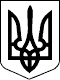 ЗАКОН УКРАЇНИ